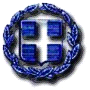 ΕΛΛΗΝΙΚΗ ΔΗΜΟΚΡΑΤΙΑΝΟΜΟΣ  ΑΤΤΙΚΗΣ				ΔΗΜΟΣ ΔΙΟΝΥΣΟΥΣΧΟΛΙΚΗ ΕΠΙΤΡΟΠΗ ΣΧΟΛΙΚΩΝ ΜΟΝΑΔΩΝ                                                             ΠΡΩΤΟΒΑΘΜΙΑΣ ΕΚΠΑΙΔΕΥΣΗΣΔΗΜΟΥ ΔΙΟΝΥΣΟΥΤαχ. Δ/νση: Κανάρη 3, Άνοιξη, ΤΚ 14569ΤΗΛ: 2132139811FAX: 2132139822Email : se1@dionysos.gr					ΠΡΟΣΚΛΗΣΗΗ Πρόεδρος του Ν.Π.Δ.Δ., Σχολική Επιτροπή Σχολικών Μονάδων Πρωτοβάθμιας Εκπαίδευσης Δήμου Διονύσου, που ορίσθηκε με την υπ’ αριθμ. 6/2022 της 4ης/2022 ΜΕ ΑΔΑ 6ΖΓΤΩ93-ΛΨΜ και την απόφαση 14/2022 με ΑΔΑ Ψ299Ω93-ΑΕΑ συνεδρίασης του Δημοτικού Συμβουλίου, Δήμου Διονύσου, έχοντας υπόψη τις διατάξεις του άρθρου 103 παρ. 2 του ν. 3852/2010 και του άρθρου 240 του Κώδικα Δήμων και Κοινοτήτων. (παρ.1 του άρθρου 1 της απόφασης ΥΠΕΣΑΗΔ 8440/24.02.2011 (ΦΕΚ 318/25.02.2011 τεύχος Β'), όπως αντικαταστάθηκε από την παρ.1 του άρθρου 1 της απόφασης ΥΠ.ΕΣ. 1940/19.01.2018 (ΦΕΚ 310/02.02.2018 τεύχος Β') και αντικαταστάθηκε εκ νέου με την περίπτωση α' του άρθρου 1 της απόφασης ΥΠ.ΕΣ. 63967/13.09.2019 (ΦΕΚ 3537/20.09.2019 τεύχος B’) Την από 11-3-2020 Πράξη Νομοθετικού Περιεχομένου (ΦΕΚ Α 55/11-3-2020) άρθρο 10, το άρθρο 1 ΚΥΑ 429/12-3-2020 ( ΦΕΚ 850Β/13-3-2020), καθώς και την υπ. αριθμ. 40/31-03-2020 Εγκύκλιο του Υπουργείου Εσωτερικών σας καλεί να προσέλθετε στην 9η Τακτική_1η Επαναληπτική Συνεδρίαση 2023 του Ν.Π.Δ.Δ., Σχολική Επιτροπή Σχολικών Μονάδων Πρωτοβάθμιας εκπαίδευσης Δήμου Διονύσου ( εφεξής: «Σχολική Επιτροπή»), την Τρίτη 14 Νοεμβρίου 2023 και ώρα 19:00 που θα πραγματοποιηθεί στο γραφείο της Σχολικής Επιτροπής (Κανάρη 3- Άνοιξη) προκειμένου να συζητηθούν και να ψηφιστούν τα κάτωθι θέματα:Θέμα 1: Έγκριση δαπάνης και διάθεση πίστωσης ποσού, για αναγομώσεις πυροσβεστήρων των Σχολικών Μονάδων Πρωτοβάθμιας Εκπαίδευσης.Θέμα 2:  Λήψη απόφασης για έγκριση ανάθεσης καθηκόντων Εθελοντή Σχολικού Τροχονόμου σε Δημοτικά Σχολεία του Δήμου Διονύσου. Θέμα 3: Έγκριση δαπάνης και διάθεση πίστωσης ποσού, για συντήρηση καυστήρων των Σχολικών Μονάδων Πρωτοβάθμιας Εκπαίδευσης.Θέμα 4: Έγκριση δαπάνης και διάθεση πίστωσης ποσού για αντικατάσταση ψυγείου στο ολοήμερο τμήμα του 3ου Δημοτικού Διονύσου.Θέμα 5:  Συγκρότηση τριμελούς επιτροπής για καταστροφή υλικού στο Δημοτικό Σχολείο Σταμάτας.Θέμα 6: Αποδοχή δωρεάς του 1ου Νηπιαγωγείου Άνοιξης δύο (2) διαδραστικών  από  την εταιρεία  ΑΙΓΕΑΣ ΑΜΜΚΕ.Θέμα 7: Αποδοχή δωρεάς κατασκευής και τοποθέτησης ενός (1) στεγάστρου από τον κ. Μπουγιούκο Βασίλειο και την Εταιρεία Perfect Shade για την είσοδο του 1ου και 2ου Νηπιαγωγείου Άνοιξης .Θέμα 8: Έγκριση δαπάνης και διάθεση πίστωσης ποσού για έκτακτη επιχορήγηση στο 1ο Δημοτικό Σχολείο Άνοιξης για προμήθεια οργάνων μουσικής.Θέμα 9: Έγκριση δαπάνης και διάθεση πίστωσης ποσού για αγορά ηλεκτρολογιών υλικών από την Εταιρεία Βουτσέλης Α.Ε.Σε περίπτωση αδυναμίας σας να παρευρεθείτε στην εν λόγω συνεδρίαση, παρακαλείσθε να ενημερώσετε άμεσα τη Σχολική Επιτροπή προκειμένου να ενημερωθεί το αναπληρωματικό σας μέλος.Η ΠρόεδροςΝ.Π.Δ.Δ., Σχολική Επιτροπή Σχολικών ΜονάδωνΠρωτοβάθμιας Εκπαίδευσης Δήμου ΔιονύσουΑλεξάνδρα ΤόκαΕσωτερική Διανομή:-Αρχείο Σχολικής Επιτροπής Σχολικών Μονάδων Πρωτοβάθμιας Εκπαίδευσης Δήμου ΔιονύσουΚοινοποίηση:Γραφείο Τύπου Δήμου Διονύσου